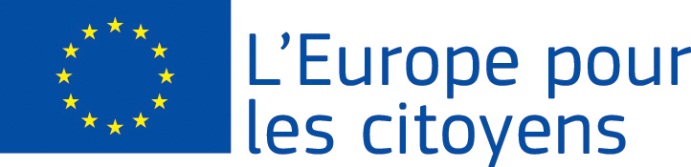 Projekt „…” został sfinansowany przez Unię Europejską w ramach programu „Europa dla obywateli”Dotyczy u 2.1 - Działanie Partnerstwo miastDotyczy u 2.1 - Działanie Partnerstwo miastUdział: projekt umożliwił spotkanie … obywateli, z których … pochodziło z miasta … (kraj), … z miasta  …. (kraj) itd.Miejsce/Daty: spotkanie odbyło się w … (miasto, kraj) w dniach od dd/mm/rrrr do  dd/mm/rrrrKrótki opis:Dzień dd/mm/rrrr – poświęcono na … Dzień dd/mm/rrrr  poświęcono na … itd.Udział: projekt umożliwił spotkanie … obywateli, z których … pochodziło z miasta … (kraj), … z miasta  …. (kraj) itd.Miejsce/Daty: spotkanie odbyło się w … (miasto, kraj) w dniach od dd/mm/rrrr do  dd/mm/rrrrKrótki opis:Dzień dd/mm/rrrr – poświęcono na … Dzień dd/mm/rrrr  poświęcono na … itd.Dotyczy u 2.2 – Działanie Sieci miast2.3 Działanie Projekty społeczeństwa obywatelskiegoaraz Komponent u 1: Pamięć europejskaDotyczy u 2.2 – Działanie Sieci miast2.3 Działanie Projekty społeczeństwa obywatelskiegoaraz Komponent u 1: Pamięć europejskaDziałania przygotowawcze (w stosownych przypadkach): W działania było zaangażowanych … osób. Miejsce / dni:Krótki opis: działania te obejmowały…Wydarzenia:W ramach tego projektu zrealizowano … wydarzeń:Wydarzenie 1 Udział: Projekt umożliwił spotkanie … obywateli, z których … pochodziło z miasta … (kraj), … z miasta …. (kraj) itd.Miejsce/Data: Wydarzenie miało miejsce w … (miasto, kraj)  w dniach od dd/mm/rrrr  do  dd/mm/rrrrKrótki opis: Spotkanie poświęcono na …Wydarzenie 2Udział: Projekt umożliwił spotkanie … obywateli, z których … pochodziło z miasta … (kraj), … z miasta …. (kraj) itd.Miejsce/Data: Wydarzenie miało miejsce w … (miasto, kraj) w dniach od dd/mm/rrrr  do  dd/mm/rrrrKrótki opis: Spotkanie poświęcono na …Wydarzenie 3Udział: Projekt umożliwił spotkanie … obywateli, z których … pochodziło z miasta … (kraj), … z miasta …. (kraj) itd.Miejsce/Data: Wydarzenie miało miejsce w … (miasto, kraj) w dniach od dd/mm/rrrr  do  dd/mm/rrrrKrótki opis: Spotkanie poświęcono na …Wydarzenie 4, 5 itd.Działania przygotowawcze (w stosownych przypadkach): W działania było zaangażowanych … osób. Miejsce / dni:Krótki opis: działania te obejmowały…Wydarzenia:W ramach tego projektu zrealizowano … wydarzeń:Wydarzenie 1 Udział: Projekt umożliwił spotkanie … obywateli, z których … pochodziło z miasta … (kraj), … z miasta …. (kraj) itd.Miejsce/Data: Wydarzenie miało miejsce w … (miasto, kraj)  w dniach od dd/mm/rrrr  do  dd/mm/rrrrKrótki opis: Spotkanie poświęcono na …Wydarzenie 2Udział: Projekt umożliwił spotkanie … obywateli, z których … pochodziło z miasta … (kraj), … z miasta …. (kraj) itd.Miejsce/Data: Wydarzenie miało miejsce w … (miasto, kraj) w dniach od dd/mm/rrrr  do  dd/mm/rrrrKrótki opis: Spotkanie poświęcono na …Wydarzenie 3Udział: Projekt umożliwił spotkanie … obywateli, z których … pochodziło z miasta … (kraj), … z miasta …. (kraj) itd.Miejsce/Data: Wydarzenie miało miejsce w … (miasto, kraj) w dniach od dd/mm/rrrr  do  dd/mm/rrrrKrótki opis: Spotkanie poświęcono na …Wydarzenie 4, 5 itd.